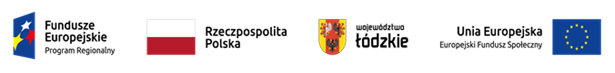 Projekt „Moja pasja - gastronomia” nr RPLD.11.03.02-10-0012/19 współfinansowany ze środków Europejskiego Funduszu Społecznego w ramach Regionalnego Programu Operacyjnego Województwa Łódzkiego na lata 2014-2020Zad. 5 Kelnerstwo - Harmonogram zajęć  grupa 1Numer kolejny Data realizacji Godziny realizacjiMiejsce realizacji123.09.21r. (czwartek)15.30 – 19.15 sala 208230.09.21r. (czwartek)15.30 – 19.15 sala 208307.10.21r. (czwartek)15.30 – 19.15 sala 208414.10.21r. (czwartek)15.30 – 19.15 sala 208521.10.21r. (czwartek)15.30 – 19.15 sala 208628.10.21r. (czwartek)15.30 – 19.15 sala 208704.11.21r. (czwartek)15.30 – 19.15 sala 208818.11.21r. (czwartek)15.30 – 19.15 sala 208